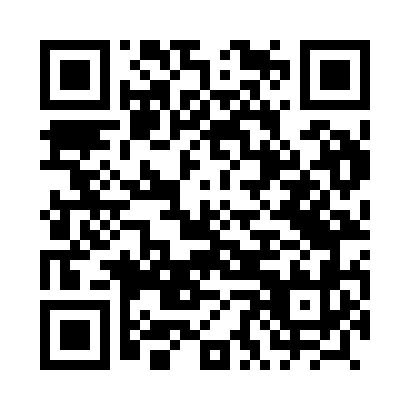 Prayer times for Domostawa, PolandMon 1 Apr 2024 - Tue 30 Apr 2024High Latitude Method: Angle Based RulePrayer Calculation Method: Muslim World LeagueAsar Calculation Method: HanafiPrayer times provided by https://www.salahtimes.comDateDayFajrSunriseDhuhrAsrMaghribIsha1Mon4:106:0612:355:027:048:532Tue4:086:0412:345:037:068:553Wed4:056:0212:345:047:078:574Thu4:026:0012:345:067:098:595Fri3:595:5812:335:077:109:016Sat3:575:5512:335:087:129:037Sun3:545:5312:335:097:149:068Mon3:515:5112:335:107:159:089Tue3:485:4912:325:117:179:1010Wed3:455:4712:325:127:189:1211Thu3:435:4512:325:137:209:1412Fri3:405:4212:325:157:229:1713Sat3:375:4012:315:167:239:1914Sun3:345:3812:315:177:259:2115Mon3:315:3612:315:187:269:2416Tue3:285:3412:315:197:289:2617Wed3:255:3212:305:207:309:2918Thu3:225:3012:305:217:319:3119Fri3:195:2812:305:227:339:3320Sat3:165:2612:305:237:349:3621Sun3:135:2412:305:247:369:3822Mon3:105:2212:295:257:389:4123Tue3:075:2012:295:267:399:4424Wed3:045:1812:295:277:419:4625Thu3:015:1612:295:287:429:4926Fri2:575:1412:295:297:449:5227Sat2:545:1212:285:307:469:5428Sun2:515:1012:285:317:479:5729Mon2:485:0812:285:327:4910:0030Tue2:455:0712:285:337:5010:02